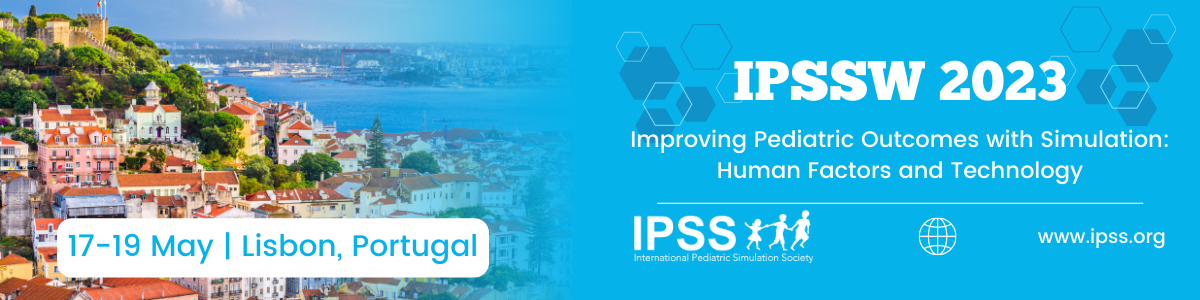 Research Abstract Submission Template for IPSSW2023Abstracts are limited to 3000 characters including spaces and not including author names and affiliations or references. For inclusion in the Conference Proceedings please bear in mind the following: Abstracts and proposals must be submitted electronically via on-line submission link: https://app.oxfordabstracts.com/stages/4909/submitter The title should be no longer than 100 characters. Graphs, tables and illustrations are allowed to be submitted as part of the abstract. Please delete the instructions in green text and provide the following: Title: The title should be no longer than 100 characters. Background: Provide background information on a gap in current knowledge or need in the specific area that your abstract addresses. State why the topic is important to the pediatric healthcare simulation community.  Research Question: State the primary research question the study seeks to answer. For quantitative research, a description of the hypotheses should also be provided. Methodology: Describe the approach taken and methods used to answer the research question. For quantitative research, this may include a description of the study design, independent and dependent variables, participants, protocol, and statistical analyses. Relevant theoretical frameworks should be referenced if applicable. For qualitative research, this should include: a description of the methodology (e.g. grounded theory, ethnography, etc.) or overarching design/conceptual model of the work, including how theory informed data collection and analysis, the methods used (e.g. semi-structured interviews, participant observation, etc.), and how the data were analyzed. Results: Describe the results of the data analysis. Tables, images, or representative quotes may be used to report results; however, these will be included in the 3000 character total. Discussion/Conclusions: Describe your conclusions, if and how the results address the primary research question, and the implications of the findings in the broader literature. Also state the relevance of the study results for the pediatric healthcare simulation community. 